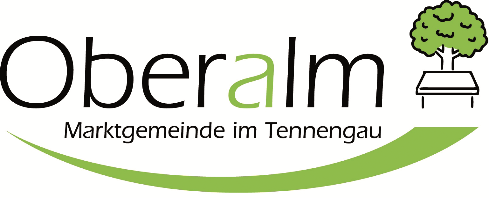 Antrag auf Förderung  Super S’cool Card     Student Card Klimaticket Österreich & Salzburg    Klimaticket Salzburg EdelweißDaten des Karteninhabers Bestätigung DIENSTGEBER/BETRIEBSRAT: Unternehmen:	     ______________________________________________________________ Anschrift:	     ______________________________________________________________ Hiermit wird bestätigt, dass Frau/Herr         ____________________________________________ keinen Fahrtkostenzuschuss für das myRegio Ticket bzw. das Klimaticket erhält. _     ___________________					______________________________ Datum								Unterschrift und Stempel Gutscheine erhalten:                    _     ____________________________________________________				        Datum, Unterschrift 	Erledigt von und Summe: _____________________________RSB				BAR			Stand 01.01.2023Vor- und NachnameAnschriftKartennummer bzw. KundennummerGültigkeitszeitraumDatumUnterschrift Förderungsvoraussetzungen:Student Card:	Förderung nach Ablauf der Karte, im betreffenden Jahr. (Höhe € 70,-	pro Semester)Klimaticket Ö. & Sbg.:	Förderung nach Ablauf der Karte, im betreffenden Jahr.  (Höhe € 150,-)Super S´cool Card:	Förderung nach Ablauf der Karte, im betreffenden Jahr.  (Höhe € 50,-)Klimaticket Salzburg Edelweiß:	Förderung nach Ablauf der Karte, im betreffenden Jahr.  (Höhe € 60,-)Wichtige Infos zum ÖFFI-Zehner:Die Anträge müssen fristgerecht eingereicht werden (siehe oben).Pro Jahr und Person wird eine Karte gefördert.Die Vorlage der Karte ist zwingend erforderlich, ein etwaiger Verlust der Karte kann nicht berücksichtigt werden.Die s`COOL-CARD/Super s`COOL-Card kann seit dem Schuljahr 2022/23 als rein digitale, auf dem Smartphone anzeigbare Karte bestellt werden. Zur Auszahlung der Förderung, nach Ablauf der Karten, ist die Vorlage der Originalkarte im Gemeindeamt erforderlich.Klimatickets usw., die z.B. am 31.12. des Jahres ihre Gültigkeit verlieren, werden bis längstens 31.01. des Folgejahres gefördert. Gerne können Sie die Förderanträge auch per E-Mail einreichen, die Anträge finden Sie in den News auf unserer Homepage www.oberalm.at.